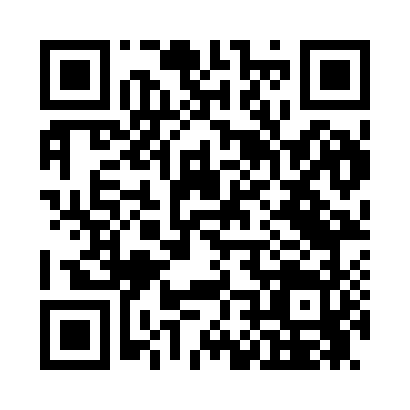 Prayer times for Nordyke, Nevada, USAMon 1 Jul 2024 - Wed 31 Jul 2024High Latitude Method: Angle Based RulePrayer Calculation Method: Islamic Society of North AmericaAsar Calculation Method: ShafiPrayer times provided by https://www.salahtimes.comDateDayFajrSunriseDhuhrAsrMaghribIsha1Mon4:025:361:014:578:2610:002Tue4:025:361:014:578:269:593Wed4:035:371:014:578:269:594Thu4:045:371:014:578:259:595Fri4:045:381:024:578:259:586Sat4:055:381:024:578:259:587Sun4:065:391:024:588:259:578Mon4:075:391:024:588:249:579Tue4:085:401:024:588:249:5610Wed4:095:411:024:588:239:5511Thu4:105:411:024:588:239:5512Fri4:115:421:034:588:239:5413Sat4:125:431:034:588:229:5314Sun4:135:441:034:588:229:5215Mon4:145:441:034:588:219:5216Tue4:155:451:034:588:209:5117Wed4:165:461:034:588:209:5018Thu4:175:471:034:588:199:4919Fri4:185:471:034:578:199:4820Sat4:195:481:034:578:189:4721Sun4:205:491:034:578:179:4622Mon4:215:501:034:578:169:4523Tue4:225:511:034:578:169:4424Wed4:245:511:034:578:159:4225Thu4:255:521:034:578:149:4126Fri4:265:531:034:568:139:4027Sat4:275:541:034:568:129:3928Sun4:285:551:034:568:119:3729Mon4:305:561:034:568:109:3630Tue4:315:571:034:558:099:3531Wed4:325:581:034:558:089:34